ПРОГРАММАповышения квалификации (дополнительное профессиональное образование)«Big Data, анализ больших данных»(наименование программы)Цель:    повышение профессионального уровня в области цифровой экономики с учетом требований профессионального стандарта «Большие данные», утвержденного приказом Министерства труда и социальной защиты Российской Федерации от 05.10.2015 № 689нПланируемые результаты обучения:овладение понятием больших данныхФормирование умений по работе с большими даннымиУЧЕБНЫЙ ПЛАНКатегория обучающихся:студенты колледжей, школьники, трудоспособное населениеФорма обучения:	очная, очно-вечерняя, дистанционнаяМинимальный уровень образования принимаемых на обучение:среднее общее образование, среднее профессиональное образование  (с навыками работы на персональном компьютере)Недельная нагрузка:20 часовПродолжительность обучения:  2 недели	Режим занятий:	10  дней                                                                                   по 4 часаПОЯСНИТЕЛЬНАЯ ЗАПИСКА 	Программа «Big Data, анализ больших данных» предназначена для студентов колледжей, школьников, трудоспособного населения в ГАПОУ РС(Я) «Алданский политехнический техникум».На обучение принимаются лица, имеющие образование не ниже среднего профессионального, имеющие положительные результаты входящего тестирования для определения уровня знаний и умений.Цель обучения – повышение профессионального уровня в области цифровой экономики.Программа разработана с учетом требований профессионального стандарта «Специалист по дизайну графических и пользовательских интерфейсов», утвержденного приказом Министерства труда и социальной защиты Российской Федерации от 05.10.2015 № 689н (уровни квалификации – 4, 6).Учебный план повышения квалификации, рассчитанный на 40 часов, включая время, отведенное и итоговую аттестацию, имеет блочно-модульную структуру, включает 11  учебных дисциплин (модулей), состав и последовательность которых устанавливается, исходя из цели обучения и логики освоения учебного материала.Организация учебного процесса предусматривает следующие виды учебных занятий и учебных работ: лекции, практические занятия.Теоретические и практические занятия проводятся в специализированных учебных кабинетах ГАПОУ РС(Я) «Алданский политехнический техникум».Практические занятия проводятся за автоматизированными рабочими местами (АРМ), оснащенными аппаратными средствами и программным обеспечением, необходимым для освоения данного курса.По каждой дисциплине разработаны различные виды контроля знаний и умений, а также разработаны комплексные задания для проведения итогового экзамена, что позволяет выявить степень подготовки слушателя к профессиональной деятельности.Освоение программы «Big Data, анализ больших данных» завершается итоговой аттестацией в форме экзамена.Лицам, успешно освоившим программу и прошедшим итоговую аттестацию, выдается цифровой сертификат.ИЗМЕРИТЕЛЬНЫЕ МЕРОПРИЯТИЯ1.  База данных – это… 2.  Типы баз данных.3.  Что такое поле базы данных?4.  Что такое запись базы данных?5.  Что такое ключевое поле?6.  Перечислите основные типы данных.7.  Что такое счётчик?8.  Что такое системы управления базами данных (СУБД)?9.  Какое приложение Microsoft Office является СУБД?10.  Сколько БД может быть открыто единовременно в СУБД Access?11.  Перечислите объекты БД.12.  Опишите создание БД с помощью конструктора.13.  Опишите создание БД с помощью мастера.14.  Опишите создание формы.15.  Опишите быстрый поиск данных.16.  Опишите поиск данных с помощью фильтров.17.  Опишите создание запроса с помощью конструктора.18.  Опишите создание запроса с помощью мастера.19.  Что такое сортировка записей?20.  Каким образом можно осуществлять печать данных?	Шкала оценивания: 10 правильных ответов – курс для Вас! ОПИСАНИЕ ПЕРЕЧНЯ ПРОФЕССИОНАЛЬНЫХ КОМПЕТЕНЦИЙВ РАМКАХ ИМЕЮЩЕЙСЯ КВАЛИФИКАЦИИКвалификационная характеристикаСлушатель, успешно освоивший программу курса «Big Data, анализ больших данных» должен знать:- математические методы обработки данных - методы и средства системного анализа, оптимизации, управления, принятия решений и   обработки информации - модель «сущность-связь»- программные компоненты: хранимые процедуры и триггеры. - хранилища данных- нереляционные БД- документные БД- графовые БДСлушатель, успешно освоивший программу курса «Big Data, анализ больших данных» должен уметь:- выполнять исследования процессов создания, накопления и обработки информации,  включая анализ и создание моделей данных и знаний, языков их описания и    манипулирования.Министерство образования и науки Республики Саха (Якутия)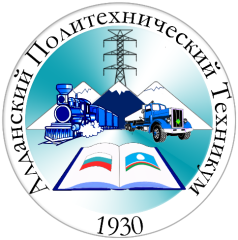 Государственное автономное профессиональное образовательное учреждение Республики Саха (Якутия) «Алданский политехнический техникум»№ п/пНаименование учебных предметов, курсов, дисциплин (модулей)Всего, час.В том числеВ том числеФорма контроля№ п/пНаименование учебных предметов, курсов, дисциплин (модулей)Всего, час.теорет.занятияпракт.занятияФорма контроля   1Что такое Big Data, функции и задачи 22-2Подготовка дан2113Настройка параметров, оценка результатов 4224Кластерицазия методом k – средних 8265Метод главных компонент 4226Асоциативные правила 4227Анализ социальных сетей 2118Регрессионный анализ 2119Метод опорных веторов 42210Дерево решений 21111Нейронные сети 211                                               Итоговая аттестация экзамен                                                                           Итого401618- разрабатывать методы проектирования и анализа алгоритмов, программ.- владеть современными методами исследования и информационно-коммуникационными  технологиями